Images used in this file are subject to copyright and may not be distributed. This CV template is subject to copyright. You may use it for personal use only. Fonts required:Open Sans Light - https://fonts.google.com/specimen/Open+SansAcme (this is used for the quotation marks) – https://www.cvtemplatemaster.com/fonts/Acme____.ttf©CVtemplatemaster.comDownload page: https://www.cvtemplatemaster.com/cv-template/engineering-cv-template/ALICE JONES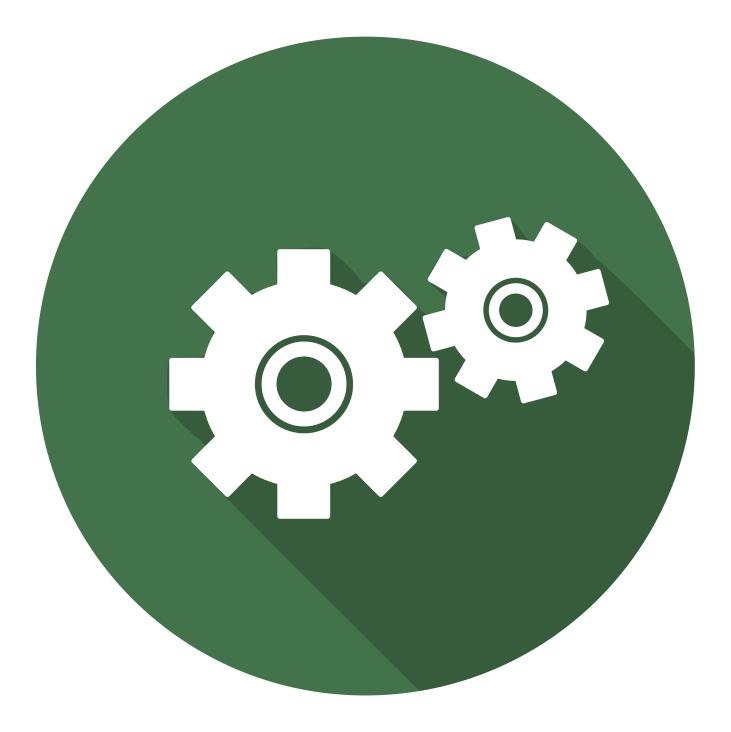 Electrical Engineer123, The DairySwintonDerby DE1 234(01332) 123456alice.jones@aol.comOBJECTIVE I am an accomplished Building Services Electrical Engineer with extensive experience in a design consultancy environment. I have a portfolio of relevant work demonstrating exceptional competencies across broad sectors including industrial, defence, education, commercial and healthcare. KEY SKILLS WORK EXPERIENCEElectrical EngineerEngineers R Us ~ 2015 – 2018In this position I was involved in some of the most cutting-edge and innovative projects and programs of our time, addressing the big challenges of today and shaping the built environment for generations to come. I  designed, developed and maintained electrical control systems and components to required specifications, focusing on economy, quality, reliability, safety and sustainability.Electrical EngineerSupaengineers ~ 2011– 2015My role required me to identify customer requirements, design systems and products, read design specifications and technical drawings, research suitable solutions and estimate costs and timescales and make models and prototypes of products using three-dimensional design software. I was also required to prepare product documentation, write reports and give presentations, monitor a product in use to improve on future design, and work to British (BS), European (EN) and other standards.Trainee Electrical EngineerUber Care Limited ~ 2009 - 2011My role required me to record, analyse and interpret test data, propose modifications and retest products, qualify the final product or system, service and maintain equipment,  prepare product documentation, write reports and give presentations, and monitor a product in use to improve on future design.QUALIFICATIONSMasters in Electrical Engineering (with Merit)Super University Limited ~ 2007-2009Member of the CIBSESince 2009CEng accreditedSince 2009A Levels Super College Limited ~ 2005-2007Physics (A), Chemistry (A), Maths (A), Biology (A)INTERESTSKnitting, Reading, Cooking, Jewellery Making, Photography, Scrapbooking.